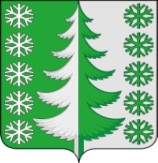 Ханты-Мансийский автономный округ – ЮграХанты-Мансийский районмуниципальное образованиесельское поселение ВыкатнойАДМИНИСТРАЦИЯ СЕЛЬСКОГО ПОСЕЛЕНИЯПОСТАНОВЛЕНИЕот 18.10.2019	                      №27п. ВыкатнойО внесении изменений в постановление администрации сельского поселения Выкатной от 05.04.2018 №12 «Об утверждении Положения об установлении системы оплаты трудаработников муниципального учреждения культуры «Сельский дом культуры и досуга» п. Выкатной»В соответствии с приказом Департамента культуры Ханты-Мансийского автономного округа - Югры №2-нп от 27.03.2019 «О внесении изменений в приложение к приказу Департамента культуры Ханты-Мансийского автономного округа – Югры от 01.03.2017 №1-нп «Об утверждении Положения об установлении системы оплаты труда работникам государственных учреждений культуры Ханты-Мансийского автономного округа-Югры, подведомственных Департаменту культуры Ханты-Мансийского автономного округа-Югры»:1. Внести в Положение к постановлению администрации сельского поселения Выкатной от 05.04.2018 №12 «Об утверждении Положения об установлении системы оплаты труда работников муниципального учреждения  культуры «Сельский дом культуры и досуга» п. Выкатной» следующие изменения:1.1. Пункт  2 статьи 1 дополнить абзацем 5 следующего содержания:«молодой специалист  выпускник профессиональной образовательной организации или организации высшего образования в возрасте до 30 лет, который в течение года после получения диплома о среднем профессиональном образовании или высшем образовании впервые вступает в трудовые отношения и заключает трудовой договор с работодателем по специализации, соответствующей полученному образованию; в случае призыва на срочную военную службу в армию – в течение года после службы в армии.»;1.2. В пункте 3 статьи 1 слова «повышающих коэффициентов;» исключить;1.3. Таблицу 1 в пункте  11 статьи 2 изложить в следующей редакции:«Таблица 1»;1.4. Таблицу 2 в пункте 12 статьи 2 изложить в следующей редакции:«Таблица 2»;1.5.  Таблицу 3 в пункте 13 статьи 2 изложить в следующей редакции:«Таблица 3»;1.6. Пункт 24 статьи 3 изложить в следующей редакции:«24. Компенсационные выплаты устанавливаются в процентах к окладам (должностным окладам), ставкам заработной платы или в абсолютных размерах, если иное не установлено законодательством Российской Федерации.»;1.7. В пункте 40 статьи 5 после слов «с пунктами» добавить цифры «43,»;1.8. Абзац 3 пункта 43, статьи 6: «повышающий коэффициент от должностного оклада за работу в учреждениях (структурных подразделениях), расположенных в сельской местности, устанавливается работникам муниципальных учреждений (структурных подразделений), работающим в сельской местности, в размере 0,25, за исключением оклада руководителя учреждения и окладов работников, у которых они определяются в процентном отношении от оклада руководителя;» исключить .2. Настоящее постановление вступает в силу после его официального опубликования (обнародования) и распространяется на правоотношения, возникшие с 01.01.2019.3.	Контроль за выполнением постановления возложить на заведующего финансово-экономическим сектором И.Н.Выстребову.Глава  сельского поселения Выкатной                                                                    Н.Г.ЩепёткинПрофессиональная квалификационная группаПрофессиональная квалификационная группаПрофессиональная квалификационная группаВнутридолжностные квалификационные категорииНаименование должностейРазмеры окладов (должностных окладов)(рублей)Должности работников культуры, искусства и кинематографии среднего звенаДолжности работников культуры, искусства и кинематографии среднего звенаДолжности работников культуры, искусства и кинематографии среднего звенаБез квалификацион-ной категории ведущий дискотеки, руководитель кружка, любительского объединения, клуба по интересам; культорганизатор9900Вторая категория руководитель кружка, любительского объединения, клуба по интересам; культорганизатор;10500Первая категорияруководитель кружка, любительского объединения, клуба по интересам; культорганизатор;10900Должности руководящего состава учреждений культуры, искусства и кинематографииДолжности руководящего состава учреждений культуры, искусства и кинематографииДолжности руководящего состава учреждений культуры, искусства и кинематографииБез квалификацион-ной категориируководитель клубного формирования - любительского объединения, коллектива самодеятельного искусства, клуба по интересам14700Вторая категорияруководитель клубного формирования - любительского объединения, студии, коллектива самодеятельного искусства, клуба по интересам15500Первая категорияруководитель клубного формирования - любительского объединения, студии, коллектива самодеятельного искусства, клуба по интересам; 16200Должности руководителей, по которым не предусмотрена квалификационная категориязаведующий дома культуры17600Размеры должностного оклада (оклада) работникам, занимающим должности работников физической культуры и спорта, устанавливаются в следующих размерах Размеры должностного оклада (оклада) работникам, занимающим должности работников физической культуры и спорта, устанавливаются в следующих размерах Размеры должностного оклада (оклада) работникам, занимающим должности работников физической культуры и спорта, устанавливаются в следующих размерах Должности работников физической культуры и спорта среднего звенаДолжности работников физической культуры и спорта среднего звенаДолжности работников физической культуры и спорта среднего звенаБез квалификацион-ной категории клуба по интересам – спортивное направление9900Вторая категория клуба по интересам – спортивное направление10500Первая категорияклуба по интересам – спортивное направление10900Профессиональная квалификационная группаПрофессиональная квалификационная группаПрофессиональная квалификационная группаКвалификационные уровни (квалификационные категории)Наименование должностейРазмеры окладов (должностных окладов)(рублей)"Общеотраслевые должности служащих первого уровня""Общеотраслевые должности служащих первого уровня""Общеотраслевые должности служащих первого уровня"1 квалификационный уровеньделопроизводитель7800"Общеотраслевые должности служащих второго уровня""Общеотраслевые должности служащих второго уровня""Общеотраслевые должности служащих второго уровня"1 квалификационный уровеньинспектор по кадрам90002 квалификационный уровеньДолжности служащих первого квалификационного уровня, по которым устанавливается производное должностное наименование "старший". Должности служащих первого квалификационного уровня, по которым устанавливается II внутридолжностная категория91003 квалификационный уровеньДолжности служащих первого квалификационного уровня, по которым устанавливается I внутридолжностная категория94004 квалификационный уровеньДолжности служащих первого квалификационного уровня, по которым может устанавливаться производное должностное наименование "ведущий"9600"Общеотраслевые должности служащих третьего уровня""Общеотраслевые должности служащих третьего уровня""Общеотраслевые должности служащих третьего уровня"1 квалификационный уровеньбухгалтер 107002 квалификационный уровеньДолжности служащих первого квалификационного уровня, по которым может устанавливаться II внутридолжностная категория113003 квалификационный уровеньДолжности служащих первого квалификационного уровня, по которым может устанавливаться I внутридолжностная категория11800Профессиональная квалификационная группаПрофессиональная квалификационная группаПрофессиональная квалификационная группаПрофессиональная квалификационная группаКвалификационные уровни(квалификационные категории)Наименование должностейРазмер разряда работника в соответствии с ЕТКС работ и профессий рабочихРазмеры окладов (должностных окладов) (рублей)"Общеотраслевые профессии рабочих первого уровня""Общеотраслевые профессии рабочих первого уровня""Общеотраслевые профессии рабочих первого уровня""Общеотраслевые профессии рабочих первого уровня"1 квалификационный уровеньдворник; уборщик служебных помещений; уборщик территорий; 1 разряд работ71001 квалификационный уровень рабочий по комплексному обслуживанию и ремонту зданий; 2 разряд работ72001 квалификационный уровеньрабочий по комплексному обслуживанию и ремонту зданий; 3 разряд работ7600"Общеотраслевые профессии рабочих второго уровня""Общеотраслевые профессии рабочих второго уровня""Общеотраслевые профессии рабочих второго уровня""Общеотраслевые профессии рабочих второго уровня"1 квалификационный уровеньрабочий по комплексному обслуживанию и ремонту зданий; 4 разряд работ79001 квалификационный уровеньрабочий по комплексному обслуживанию и ремонту зданий; 5 разряд работ8600Профессии рабочих культуры, искусства и кинематографии первого уровняПрофессии рабочих культуры, искусства и кинематографии первого уровняПрофессии рабочих культуры, искусства и кинематографии первого уровняПрофессии рабочих культуры, искусства и кинематографии первого уровня2 квалификационный уровенькиномеханик6 разряд работ9000